السؤال الأول:اقرأ النص الآتي، ثمّ أجب عن الأسئلة التي تليه:لا يكون أحدنا ناضجاً حتى يحاسِب نفسه في كل وقتٍ طالباً للمغفرة، فيا طالباً المغفرة، كم مرة حاسبتَ نفسك؟ إنّ محمود الطباع هو الأحبُّ دائمًا إلى أصدقائه والناس أجمعين؛ فإذا عادى الكذب كان سلوكه خالياً من النِّفاق وما كان كاذباً، وإن لم يفعلْ فبئس الكذب صفةً، وما يقدّمْ يَجِدْ.استخرج من النص السابق مثالاً على ما يأتي:اسم شرط جازم			- اسم منقوص				- مصدر ميميّأسلوب ذمّ			- اسم ممدود				- مصدر قياسي لفعل رباعيّمصدر صريح لفعل ثلاثيّ		- اسم مفعول من فعل ثلاثي		- اسم تفضيلما الوزن الصرفيّ لكلمة (يجِدْ) الواردة في آخر الفقرة السابقة؟أعرب ما تحته خط:طالباً:مرة:السؤال الثانيصغ المصدر القياسيّ من الأفعال الآتية، ثم اذكر وزن المصدر:هنّأ			- أعاد			- جزّأ			- تجاهل			- اصفرّانتحر		- أوجز			- استفاد		- اشتاق			- هدَأاخشوشن		- هدّأ			- ثرثر			- قاتَلما مثنى الكلمات الآتية؟عصا			- فتى			- أذى				- رِضاما جمع المؤنث السالم للكلمات الآتية؟هُدى			- مَهَا			- عَصَاما جمع التكسير للكلمات الآتية؟- قرية			- ذُروة			- رَشوة			- رَبوة			- هديّة			- دنيا			- كُلْيةبيّن المصادر الميميّة في العبارات التالية ، واستبدل بها مصادر صريحة: صنْ وجهك عن مسألة أحدٍ شيئاً لا تعملنّ عملاً ليس فيه منفعة . المزاح يذهب المهابة ويورث المهانة . يستدل على عقل الرجل بِقِلّة مقاله. السؤال الثالثعلل ما يأتي:-  كتابة الألف على الصورة التي هي عليه في الكلمتين (الرضا، المولى، العليا)- حذف الياء من كلمة (راضٍ) في عبارة: "المؤمن راضٍ بما كتب الله له"ما نوع الهمزة في كل من الكلمتين (أعضاء، أصدقاء): اكتب الرقم في العبارات الآتية بالكلمات:كان عدد الشهداء (51) شهيداً.في المدرسة (7) معلمين و (9) معلماتبقي الغرب يعيش في ظلمة الجهل حتى القرن (15).السؤال الرابعقطّع البيت الآتي ثم اذكر تفعيلاته واسم البحر ومفتاحهأيَّ شَيْءٍ في العيدِ أُهْدي إلَيْكِ				يا مَلاكي وكُلُّ شَيْءٍ لَدَيْكِ
افصل بين شطري البيت الآتيقَدْ تَرِفُّ الحَياةُ بَعْدَ ذُبولٍ وَيلينُ الزَّمانُ بَعْدَ جَفاءِ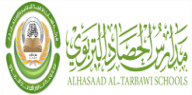 مدارس الحصاد التربويّ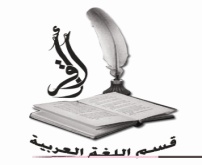 نموذج جودةورقة عمل (18)الاسم:.....................................الثاني الثانويّ (    )Quality Form